Развлечение «Веселые Святки у Марфуши».Цель: продолжать знакомить детей с календарно-обрядовым фольклором, пробуждать интерес к  народному искусству, российским традициям Восп.: Ребята, сегодня мы с вами пойдем колядовать. Слово «колядовать» произошло от слова «колядки». Это такой древний обычай, идет с языческих времен. Настолько любили в народе колядовать, что не смогли забыть этот обычай. Колядующие пели песни, читали колядки, пританцовывали, прославляя тех хозяев дома, к кому пришли, а за это им давали угощения.Вот и мы с вами попробуем сегодня колядовать; вы будете колядовщиками.Марфуша: Мне сегодня грустно очень,Не идут ко мне друзья.Нынче Святки наступили,И без праздника нельзя.Напекла я пироговИ давно накрыла стол,Заварила чай душистыйИз водицы самой чистой.Как же грустно мне одной!Эх, пойду-ка я домой!Поет русскую народную песню «Русская зима»Уж ты, зимушка- зима,Зима вьюжная была!Все крутила, все мела-ПримораживалаСорока: Я сорока- белобока, Я везде летаю,Все про вас я знаю!И чего грустит Марфуша,Также понимаю.Праздник Рождества пришел,Святки наступили.Позову сюда гостей,Чтоб развеселили.Приходят дети, наряженные в различные костюмы.Ребенок: Ну, Марфуша, выходи!Гостей в горницу веди.Медведь: Чем, хозяюшка, нас одарите?Коза: Что, хозяюшка, нам подарите?Ребенок: Кувшин молока али каши горшок?Ребенок: Кусок пирога али денег мешок?Марфуша: Не плясали и не пели,Угощенья захотели!Погодите же, постойте,Попляшите и попойте!Ряженые:1. Как пошла колядаВдоль по улице гулять,Вдоль по улице гулять,С Новым годом поздравлять!2. Коляда, Коляда,Где ты раньше была?Я во поле ночевала,Теперь к Вам пришла.3. Мы не сами идем,Мы козу ведем.Где коза ходит –Там жито родит.Где коза хвостом – Там жито кустом.Где коза ногою – Там жито копною.Где коза рогом- Там жито снопом.4. Динь-динь- динь, звенят звоночки.К вам пришли сыны  и дочки.5. Вы колядников встречайте,Их улыбкой привечайте.6. Пришла коляда – отворяй ворота.7. Дайте коровку – масляну головку.8. Открывай сундучок – доставай пятачок.9. Не дашь мне ватрушки – получишь по макушке.10. Не дашь пирога – уведу корову за рога.Девочки и мальчики делятся на две команды и встают напротив друг друга.1. Встанем девицы рядком И частушки пропоем. (девочки)2. Да и мы, пожалуй, встанем,От девчонок не отстанем. (мальчики)3. Уж я так устроена –Петь, плясать настроена.Один день не попляшу,На другой - с ума схожу.4. На столе стоит стакан,А в стакане тесто.До свиданья, папа с мамой,Я уже невеста.5. По деревне я шла и Ванюшу видела,Под кустом сидел и плакал – курица обидела!6. Купи тетя мне коня – золотые ножки!Буду девочек катать по большой дорожке.7. У моего миленка плохая кобылёнка,Она стояла у горы – ее заели комары.8. Сшила платье из капусты,Огурцом отделала.Рассердилась – платье съела…..Что же я наделала?!9. У частушки есть начало,У частушки есть конец.Кто частушки наши слушал,Прямо скажем молодец! (вместе)Все остановились, а коза расплясалась и продолжает петь.Коза: Ой скачу- скачу- скачу,Я капусты хочу!Раз имеешь сына, дай головку сыра.Раз имеешь дочку, дай мне меда бочку.Я скачу, скачу, скачу,Серебра хочу! (коза падает)Восп: Что случилось?Почему коза упала?Может ей помочь подняться?Ребенок: Это особенная коза. Она встанет только тогда, когда ей подарок подарят или угостят на славу.Восп: А что же она любит?Ребенок: Нашей козе немного надо:Ведерко гречки,Да горшок овса,Поверх него колбасаДа три кусочка сала.Восп: Чтобы коза встала,Надо еще сала? (возмущается)Ну и коза!Ты здесь Ваньку не валяй!Поскорей давай вставай!(коза поднимается)Марфуша: Спасибо Вам, ряженые,За веселье да развлеченье!Как прекрасно в моем доме,Всюду музыка звучит.Так мы с вами громко пели,Даже голос мой охрип.Коза: Может быть в кругу друзейСпоем песню веселей?!Исполняется песня с музыкальными инструментами «Зима в России» (едет белая карета…..)Все вместе: Мир и счастье вашему дому,Ну а мы пойдем к другому!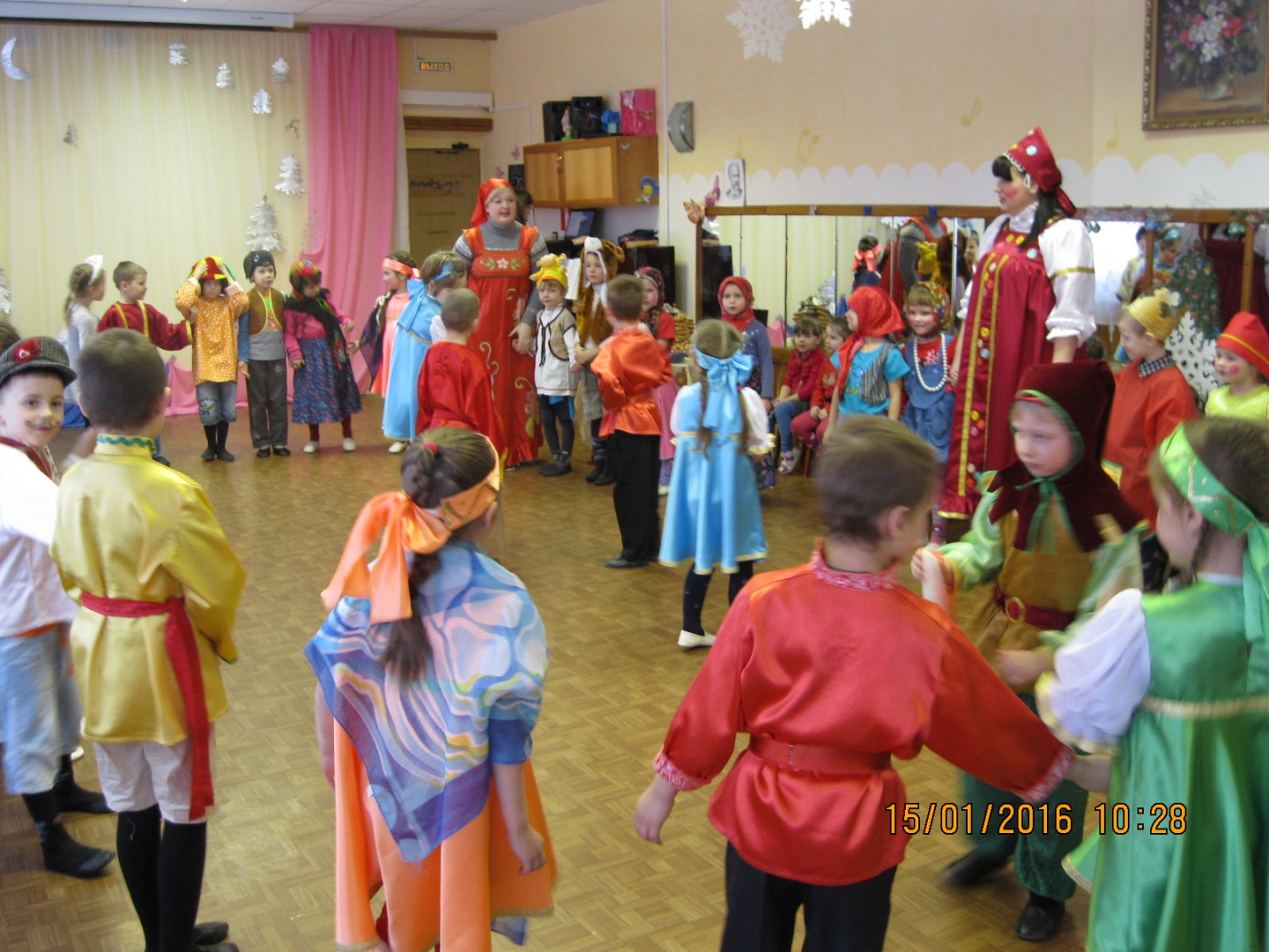 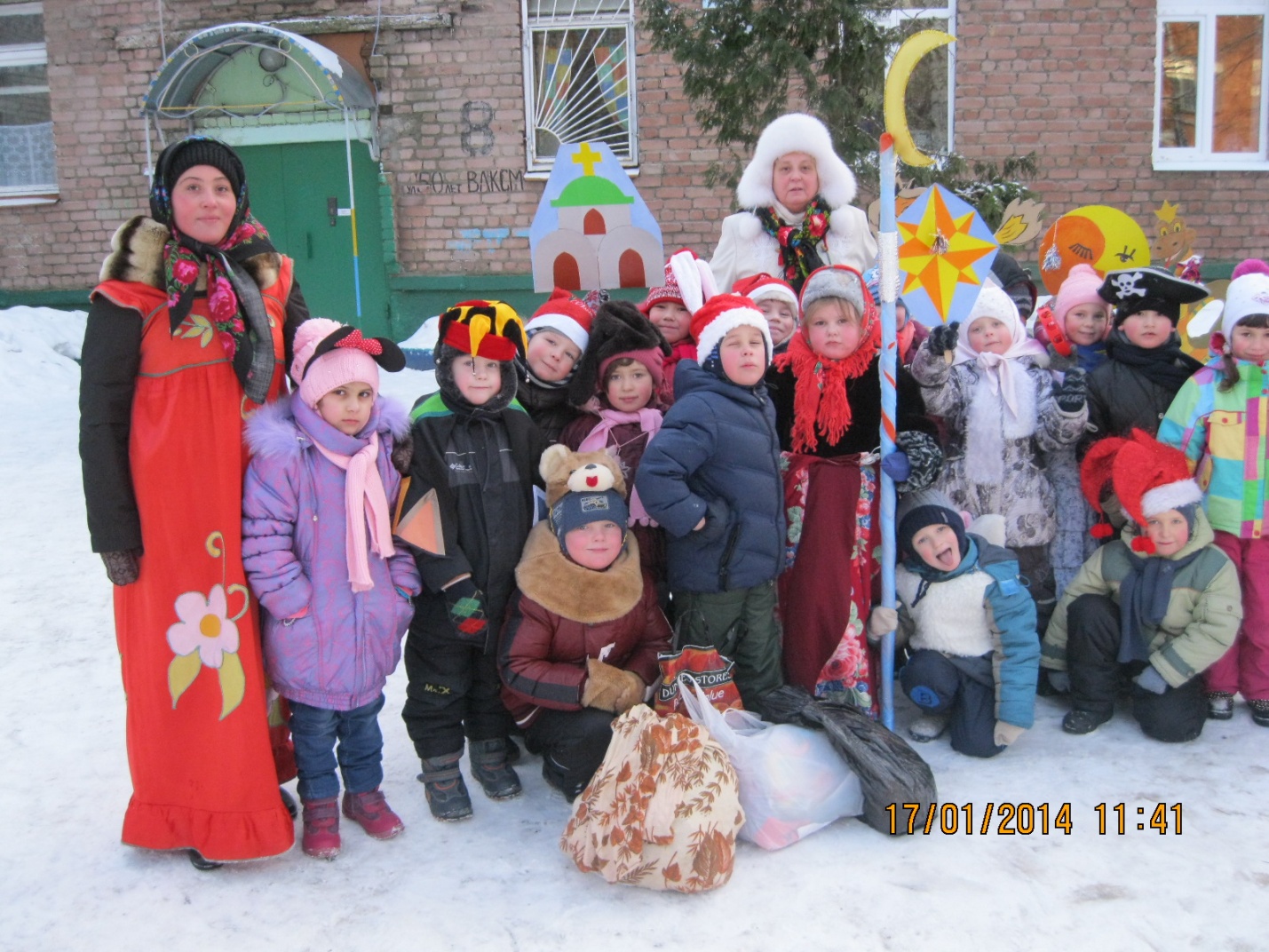 